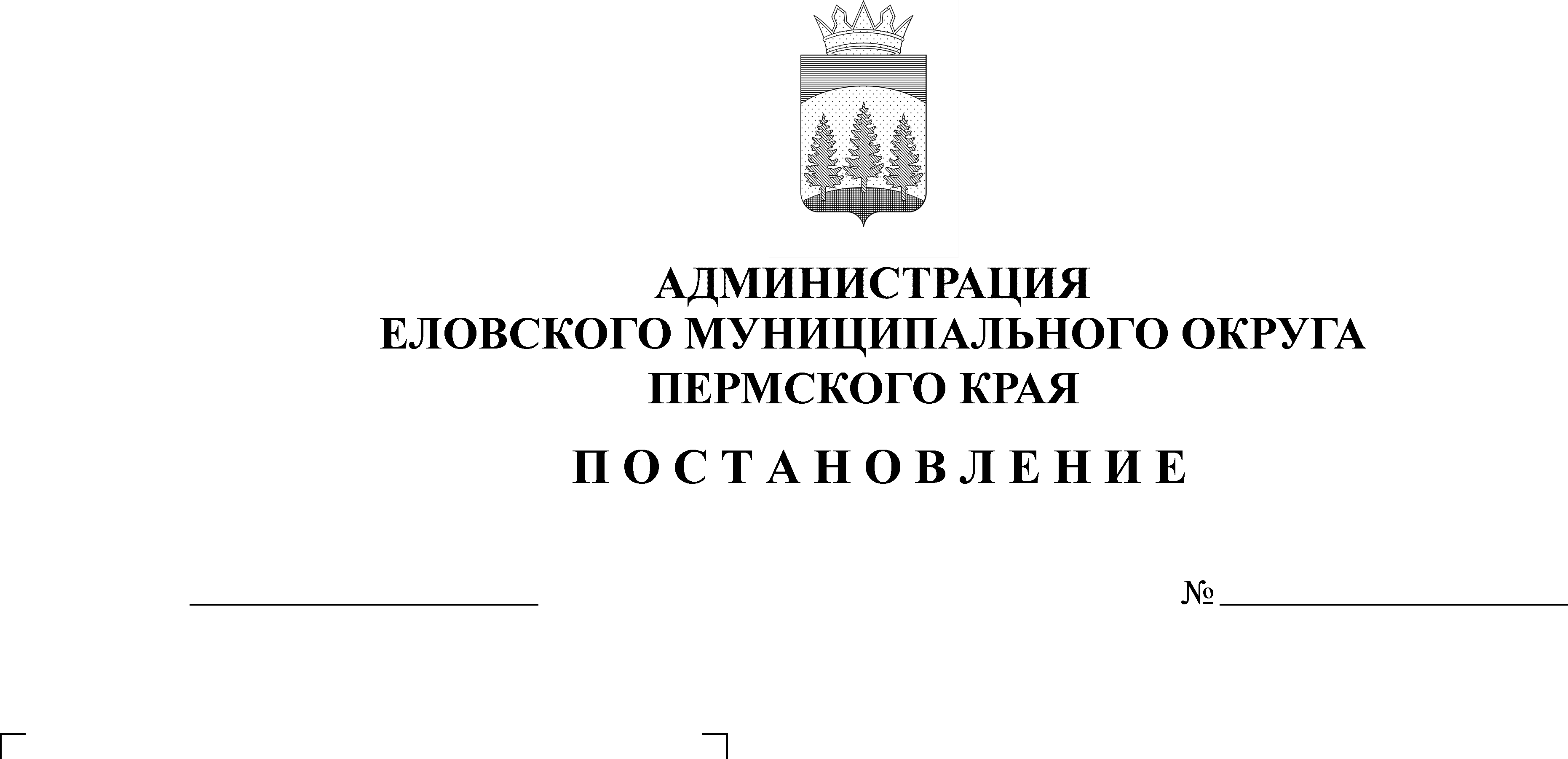 В соответствии с Федеральным законом от 06 октября 2003 г. № 131-ФЗ «Об общих принципах организации местного самоуправления в Российской Федерации», частью 5 статьи 2 Федерального закона от 31 июля 2020 г.                   № 247-ФЗ «Об обязательных требованиях в Российской Федерации», Законом Пермского края от 09 марта 2022 г. № 45-ПК «О порядке установления и оценки применения обязательных требований, содержащихся в нормативных правовых актах Пермского края»Администрация Еловского муниципального округа Пермского края ПОСТАНОВЛЯЕТ:Утвердить прилагаемый Порядок установления и оценки применения обязательных требований, содержащихся в муниципальных нормативных правовых актах Еловского муниципального округа Пермского края.Настоящее постановление обнародовать на официальном сайте газеты «Искра Прикамья» и официальном сайте Еловского муниципального округа Пермского края.Настоящее постановление вступает в силу со дня его официального обнародования.Контроль за исполнением постановления оставляю за собой.Глава муниципального округа – глава администрации Еловского муниципального округа Пермского края                                               А.А. ЧечкинУТВЕРЖДЕНпостановлением Администрации Еловскогомуниципального округа Пермского краяот 2607.2022 № 371-пПОРЯДОКустановления и оценки применения обязательных требований, содержащихся в муниципальных нормативных правовых актах Еловского муниципального округа Пермского краяI. Общие положенияНастоящий Порядок установления и оценки применения обязательных требований, содержащихся в муниципальных нормативных правовых актах Еловского муниципального округа Пермского края разработан в соответствии с принципами установления и оценки применения обязательных требований, содержащихся в муниципальных нормативных правовых актах Еловского муниципального округа Пермского края (далее - МНПА), которые связаны с осуществлением предпринимательской и иной экономической деятельности и оценка соблюдения которых осуществляется в рамках муниципального контроля (далее - Порядок, обязательные требования), в соответствии с частью 5 статьи 2 Федерального закона от 31 июля 2020 г.                № 247-ФЗ «Об обязательных требованиях в Российской Федерации» (далее - Федеральный закон № 247-ФЗ), Федеральным законом от 06 октября 2003 г. № 131-ФЗ «Об общих принципах организации местного самоуправления в Российской Федерации» (далее - Федеральный закон № 131-ФЗ), Законом Пермского края от 09 марта 2022 г. № 45-ПК «О порядке установления и оценки применения обязательных требований, содержащихся в нормативных правовых актах Пермского края» (далее – Закон № 45-ПК), в целях обеспечения единого подхода к установлению и оценке применения обязательных требований.Настоящий Порядок включает порядок установления обязательных требований и порядок оценки применения обязательных требований.II. Порядок установления обязательных требований2.1. Администрация Еловского муниципального округа (далее - Администрация), уполномоченная в соответствии с Федеральным законом          № 131-ФЗ на осуществление соответствующего вида муниципального контроля, устанавливает обязательные требования, связанные с осуществлением предпринимательской и иной экономической деятельности, и оценка соблюдения которых осуществляется в рамках муниципального контроля, с учетом принципов и условий, определенных статьями 4 - 10 Федерального закона № 247-ФЗ:2.1.1. содержание обязательных требований (условия, ограничения, запреты, обязанности);2.1.2. лица, обязанные соблюдать обязательные требования;2.1.3. в зависимости от объекта установления обязательных требований:- осуществляемая деятельность, совершаемые действия, в отношении которых устанавливаются обязательные требования;- лица и используемые объекты, к которым предъявляются обязательные требования при осуществлении деятельности, совершении действий;- результаты осуществления деятельности, совершения действий, в отношении которых устанавливаются обязательные требования;2.1.4. формы оценки соблюдения обязательных требований (муниципальный контроль, привлечение к административной ответственности);2.1.5. отраслевые (функциональные) органы Администрации, наделенные полномочиями по осуществлению соответствующего вида муниципального контроля (далее - Органы контроля), осуществляющие оценку соблюдения обязательных требований.2.2. Проекты МНПА, устанавливающие или изменяющие обязательные требования, подлежат оценке регулирующего воздействия в случае, предусмотренном частью 6 статьи 46 Федерального закона № 131-ФЗ.МНПА, содержащим обязательные требования, должен предусматриваться срок действия, который не может превышать шесть лет со дня вступления в силу такого акта.По результатам оценки применения обязательных требований в соответствии с настоящим Порядком может быть принято решение о продлении установленного нормативным правовым актом, содержащим обязательные требования, срока его действия не более чем на шесть лет. 2.3. Положения МНПА, устанавливающих обязательные требования, должны вступать в силу либо с 1 марта, либо с 1 сентября соответствующего года, но не ранее чем по истечении девяноста дней после дня официального опубликования соответствующего МНПА. Указанное требование не применяется в отношении нормативных правовых актов, указанных в частях 2, 2.1 статьи 3 Федерального закона № 247-ФЗ.МНПА, устанавливающие обязательные требования, подлежат официальному опубликованию в установленном порядке.2.4. В целях обеспечения систематизации обязательных требований и информирования заинтересованных лиц Орган контроля, осуществляющий соответствующий вид муниципального контроля, формирует перечень МНПА, содержащих обязательные требования, оценка соблюдения которых является предметом муниципального контроля (далее - Перечень), с указанием порядкового номера, вида, реквизитов и наименования МНПА, его структурных единиц, содержащих обязательные требования.Указанный Перечень Орган контроля, осуществляющий соответствующий вид муниципального контроля, обязан размещать и поддерживать в актуальном состоянии на официальном сайте Еловского муниципального округа в информационно-телекоммуникационной сети Интернет.III. Порядок оценки применения обязательных требований3.1. Целью оценки применения обязательных требований является оценка достижения цели введения обязательных требований, комплексная оценка системы обязательных требований в соответствующей сфере регулирования, оценка эффективности введения обязательных требований, выявление избыточных обязательных требований.3.2. Оценка применения обязательных требований проводится Органами контроля, осуществляющими соответствующий вид муниципального контроля, ежегодно.3.3. Процедура оценки применения обязательных требований включает следующие этапы:3.3.1. Формирование ежегодного плана проведения оценки применения обязательных требований, содержащихся в МНПА (далее - План);3.3.2. Формирование ежегодного доклада о достижении целей введения обязательных требований, содержащихся в МНПА (далее - Доклад), его публичное обсуждение на официальном сайте Еловского муниципального округа в информационно-телекоммуникационной сети Интернет;3.3.3. Утверждение Доклада главой муниципального округа – главой администрации Еловского муниципального округа Пермского края (далее – глава округа).3.4. Органы контроля, осуществляющие соответствующий вид муниципального контроля, не позднее 1 сентября года, предшествующего году подготовки Доклада, в пределах своей компетенции готовят информацию о МНПА, содержащих обязательные требования, применение которых подлежит оценке, для подготовки Плана.План составляется Администрацией и утверждается постановлением Администрации не позднее 1 декабря года, предшествующего году подготовки Доклада, и размещается в электронной форме на официальном сайте Еловского муниципального округа в течение 5 рабочих дней с даты регистрации указанного правового акта.3.5. План составляется по форме, согласно приложению 1 к настоящему Порядку.3.6. Органы контроля, осуществляющие соответствующий вид муниципального контроля не позднее 1 сентября года, следующего за годом подготовки Плана, в рамках своей компетенции готовят информацию о достижении целей введения обязательных требований, содержащихся в МНПА, для подготовки Доклада.3.7. Источниками информации для подготовки Доклада являются:3.7.1. Результаты мониторинга правоприменения МНПА, содержащих обязательные требования;3.7.2. Результаты анализа осуществления контрольной и разрешительной деятельности;3.7.3. Результаты анализа административной и судебной практики по вопросам применения обязательных требований;3.7.4. Обращения, предложения и замечания субъектов предпринимательской и иной экономической деятельности, к которым применяются обязательные требования, содержащиеся в МНПА, поступившие в том числе в рамках публичного обсуждения (далее - субъекты регулирования);3.7.5. Позиции Органов контроля, осуществляющих соответствующий вид муниципального контроля, в том числе полученные при разработке проекта МНПА на этапе антикоррупционной экспертизы, оценки регулирующего воздействия, правовой экспертизы.3.8. В Доклад включается следующая информация:3.8.1. Общая характеристика системы оцениваемых обязательных требований в соответствующей сфере регулирования;3.8.2. Результаты оценки достижения целей введения обязательных требований для каждого, содержащегося в Докладе МНПА;3.8.3. Выводы и предложения по итогам оценки достижения целей введения обязательных требований применительно к каждому рассматриваемому в рамках Доклада МНПА.Подготовка Доклада осуществляется с учетом формы Доклада о достижении целей введения обязательных требований и требований к его содержанию, утвержденной приказом Министерства экономического развития Российской Федерации от 30 апреля 2021 г. № 237.3.9. Общая характеристика системы оцениваемых обязательных требований в соответствующей сфере регулирования должна включать следующие сведения:3.9.1. Перечень МНПА и содержащихся в них обязательных требований, включая сведения о внесенных в МНПА изменениях (при наличии) с указанием наименования и реквизитов МНПА, содержащего обязательные требования;3.9.2. Период действия МНПА и их отдельных положений;3.9.3. Общая характеристика регулируемых общественных отношений, включая сферу осуществления предпринимательской и иной экономической деятельности и конкретные общественные отношения (группы общественных отношений), на регулирование которых направлена система обязательных требований;3.9.4. Нормативно обоснованный перечень охраняемых законом ценностей, защищаемых в рамках соответствующей сферы регулирования;3.9.5. Цели введения обязательных требований в соответствующей сфере регулирования для каждого, содержащегося в Докладе МНПА (снижение (устранение) рисков причинения вреда охраняемым законом ценностям с указанием конкретных рисков).3.10. Результаты оценки достижения целей введения обязательных требований, содержащиеся в Докладе, должны содержать следующую информацию применительно к системе обязательных требований в соответствующей сфере регулирования, в том числе для каждого содержащегося в Докладе МНПА:3.10.1. Соблюдение принципов установления и оценки применения обязательных требований, установленных Федеральным законом № 247-ФЗ;3.10.2. Достижение целей введения обязательных требований (снижение (устранение) риска причинения вреда (ущерба) охраняемым законом ценностям, на устранение которого направлено установление обязательных требований);3.10.3. Информация о динамике ведения предпринимательской или иной экономической деятельности в соответствующей сфере регулирования в период действия обязательных требований, применение которых является предметом оценки;3.10.4. Изменение бюджетных расходов и доходов от реализации предусмотренных МНПА функций, полномочий, обязанностей и прав органов местного самоуправления;3.10.5. Сведения об уровне соблюдения обязательных требований в регулируемой сфере, в том числе данные о привлечении к ответственности за нарушение обязательных требований, о типовых и массовых нарушениях обязательных требований (в разрезе нарушенных обязательных требований);3.10.6. Количество и содержание обращений субъектов регулирования к Администрации, Органам контроля, осуществляющим соответствующий вид муниципального контроля, связанных с применением обязательных требований;3.10.7. Количество и анализ содержания вступивших в законную силу судебных актов по спорам, связанным с применением обязательных требований, по делам об оспаривании МНПА, содержащих обязательные требования, о привлечении лиц к административной ответственности;3.10.8. Иные сведения, которые позволяют оценить результаты применения обязательных требований и достижение целей их установления.3.11. Выводы и предложения по итогам оценки достижения целей введения обязательных требований должны содержать применительно к каждому рассматриваемому в рамках Доклада МНПА один из следующих выводов:3.11.1. О целесообразности дальнейшего применения обязательных требований;3.11.2. О целесообразности дальнейшего применения обязательных требований с внесением изменений в МНПА;3.11.3. О нецелесообразности дальнейшего применения обязательных требований и отмене (признании утратившим силу) МНПА, содержащего обязательные требования.3.12. Вывод, предусмотренный подпунктом 3.11.2 пункта 3.11 настоящего Порядка, формулируется при выявлении одного или нескольких из следующих случаев:3.12.1. Невозможность исполнения обязательных требований, устанавливаемых в том числе при выявлении отрицательной динамики ведения предпринимательской деятельности, избыточности требований, несоразмерности расходов субъектов регулирования на их исполнение и администрирование с положительным эффектом (в том числе с положительным влиянием на снижение рисков, в целях устранения (снижения) которых установлены соответствующие обязательные требования) от их исполнения и соблюдения;3.12.2. Наличие в различных МНПА или в одном МНПА противоречащих друг другу обязательных требований;3.12.3. Наличие в МНПА неопределенных понятий, некорректных и (или) неоднозначных формулировок, не позволяющих единообразно применять и (или) исполнять обязательные требования;3.12.4. Наличие неактуальных обязательных требований, не соответствующих современному уровню развития науки и техники и (или) негативно влияющих на развитие предпринимательской деятельности и технологий;3.12.5. Несоответствие системы обязательных требований или отдельных обязательных требований принципам Федерального закона № 247-ФЗ, вышестоящим МНПА и (или) целям и положениям муниципальных программ.3.13. Вывод, предусмотренный подпунктом 3.11.3 пункта 3.11 настоящего Порядка, формулируется при выявлении нескольких случаев, предусмотренных пунктом 3.12 настоящего Порядка, а также при выявлении хотя бы одного из следующих случаев:3.13.1. Наличие дублирующих и (или) аналогичных по содержанию обязательных требований в нескольких или одном МНПА;3.14. В целях публичного обсуждения Доклада функциональный орган Администрации, уполномоченный на размещение информации, не позднее 1 октября года, следующего за годом подготовки Плана, размещает Доклад на официальном сайте Еловского муниципального округа в информационно-телекоммуникационной сети Интернет с одновременным размещением уведомления субъектов регулирования, органов и организаций, целями деятельности которых являются защита и представление интересов субъектов предпринимательской и иной экономической деятельности, в том числе субъектов малого и среднего предпринимательства и иных заинтересованных физических и юридических лиц, по форме согласно приложению 2 к настоящему Порядку.3.15. Срок публичного обсуждения Доклада составляет не менее 20 рабочих дней со дня его размещения на официальном сайте Еловского муниципального округа Пермского края.Предложения (замечания) граждане, организации могут направить по электронному адресу, указанному на официальном сайте Еловского муниципального округа Пермского края.3.16. Органы контроля, осуществляющие соответствующий вид муниципального контроля рассматривают все предложения, поступившие через официальный сайт в установленный срок в связи с проведением публичного обсуждения Доклада, составляют свод предложений по Докладу о достижении целей введения обязательных требований, содержащихся в МНПА, по форме согласно приложению 3 к настоящему Порядку, с указанием сведений об их учете и (или) о причинах отклонения. Свод предложений подписывается руководителем Органа контроля, осуществляющего соответствующий вид муниципального контроля и приобщается к Докладу.В случае согласия с поступившими предложениями (замечаниями) Орган контроля, осуществляющий соответствующий вид муниципального контроля, в течение 20 рабочих дней со дня истечения срока публичного обсуждения Доклада, указанного в пункте 3.15 настоящего Порядка, осуществляет доработку Доклада с отражением поступивших предложений (замечаний).В случае несогласия с поступившими предложениями (замечаниями) Орган контроля, осуществляющий соответствующий вид муниципального контроля, в пределах срока, указанного в абзаце втором настоящего пункта, готовит мотивированные пояснения и отражает их в Докладе.3.17. Орган контроля, осуществляющий соответствующий вид муниципального контроля в течение 5 рабочих дней со дня истечения срока, указанного в абзаце втором пункта 3.16 настоящего Порядка, направляет доработанный Доклад на утверждение главе округа.3.18. Глава округа в течение 10 рабочих дней со дня поступления Доклада утверждает его.3.19. Доклад в течение 10 рабочих дней со дня утверждения, но не позднее 31 декабря текущего года отраслевой (функциональный) орган Администрации, уполномоченный на размещение информации размещает на официальном сайте Еловского муниципального округа в информационно-телекоммуникационной сети Интернет.Приложение 1к Порядкуустановления и оценки применения обязательных требований, содержащихся в муниципальных нормативных правовых актах Еловского муниципального округа Пермского краяФОРМАЕЖЕГОДНЫЙ ПЛАНпроведения оценки применения обязательных требований,содержащихся в муниципальных нормативных правовых актахЕловского муниципального округа Пермского краяна ________ годПриложение 2к Порядкуустановления и оценки применения обязательных требований, содержащихся в муниципальных нормативных правовых актах Еловского муниципального округа Пермского краяФОРМАПриложение 3к Порядкуустановления и оценки применения обязательных требований, содержащихся в муниципальных нормативных правовых актах Еловского муниципального округа Пермского края№ п/пВид, реквизиты и наименование муниципального нормативного правового акта, подлежащего оценке1.2.3.УВЕДОМЛЕНИЕо проведении публичного обсуждения доклада о достижении целей введения обязательных требований, содержащихся в муниципальных нормативных правовых актах Еловского муниципального округа Пермского краяУВЕДОМЛЕНИЕо проведении публичного обсуждения доклада о достижении целей введения обязательных требований, содержащихся в муниципальных нормативных правовых актах Еловского муниципального округа Пермского краяУВЕДОМЛЕНИЕо проведении публичного обсуждения доклада о достижении целей введения обязательных требований, содержащихся в муниципальных нормативных правовых актах Еловского муниципального округа Пермского краяУВЕДОМЛЕНИЕо проведении публичного обсуждения доклада о достижении целей введения обязательных требований, содержащихся в муниципальных нормативных правовых актах Еловского муниципального округа Пермского краяУВЕДОМЛЕНИЕо проведении публичного обсуждения доклада о достижении целей введения обязательных требований, содержащихся в муниципальных нормативных правовых актах Еловского муниципального округа Пермского краяНастоящим Администрация Еловского муниципального округа Пермского края в лицеНастоящим Администрация Еловского муниципального округа Пермского края в лицеНастоящим Администрация Еловского муниципального округа Пермского края в лицеНастоящим Администрация Еловского муниципального округа Пермского края в лицеНастоящим Администрация Еловского муниципального округа Пермского края в лице(наименование Органа контроля, осуществляющего соответствующий вид муниципального контроля)(наименование Органа контроля, осуществляющего соответствующий вид муниципального контроля)(наименование Органа контроля, осуществляющего соответствующий вид муниципального контроля)(наименование Органа контроля, осуществляющего соответствующий вид муниципального контроля)(наименование Органа контроля, осуществляющего соответствующий вид муниципального контроля)уведомляет о проведении публичного обсуждения доклада о достижении целей введения обязательных требований, содержащихся в муниципальных нормативных правовых актах Еловского муниципального округа Пермского края (далее - Доклад), а также о приеме предложений от участников публичного обсуждения.уведомляет о проведении публичного обсуждения доклада о достижении целей введения обязательных требований, содержащихся в муниципальных нормативных правовых актах Еловского муниципального округа Пермского края (далее - Доклад), а также о приеме предложений от участников публичного обсуждения.уведомляет о проведении публичного обсуждения доклада о достижении целей введения обязательных требований, содержащихся в муниципальных нормативных правовых актах Еловского муниципального округа Пермского края (далее - Доклад), а также о приеме предложений от участников публичного обсуждения.уведомляет о проведении публичного обсуждения доклада о достижении целей введения обязательных требований, содержащихся в муниципальных нормативных правовых актах Еловского муниципального округа Пермского края (далее - Доклад), а также о приеме предложений от участников публичного обсуждения.уведомляет о проведении публичного обсуждения доклада о достижении целей введения обязательных требований, содержащихся в муниципальных нормативных правовых актах Еловского муниципального округа Пермского края (далее - Доклад), а также о приеме предложений от участников публичного обсуждения.Сроки приема предложений: сСроки приема предложений: споПредложения принимаются по адресу электронной почты:Предложения принимаются по адресу электронной почты:Предложения принимаются по адресу электронной почты:Предложения принимаются по адресу электронной почты:Предложения принимаются по адресу электронной почты:Контактное лицо:Уведомление о проведении публичного обсуждения, Доклад, а также иные материалы размещены на официальном сайте Еловского муниципального округа Пермского края в информационно-телекоммуникационной сети Интернет:Уведомление о проведении публичного обсуждения, Доклад, а также иные материалы размещены на официальном сайте Еловского муниципального округа Пермского края в информационно-телекоммуникационной сети Интернет:Уведомление о проведении публичного обсуждения, Доклад, а также иные материалы размещены на официальном сайте Еловского муниципального округа Пермского края в информационно-телекоммуникационной сети Интернет:Уведомление о проведении публичного обсуждения, Доклад, а также иные материалы размещены на официальном сайте Еловского муниципального округа Пермского края в информационно-телекоммуникационной сети Интернет:Уведомление о проведении публичного обсуждения, Доклад, а также иные материалы размещены на официальном сайте Еловского муниципального округа Пермского края в информационно-телекоммуникационной сети Интернет:(электронный адрес страницы раздела в составе официального портала)(электронный адрес страницы раздела в составе официального портала)(электронный адрес страницы раздела в составе официального портала)(электронный адрес страницы раздела в составе официального портала)(электронный адрес страницы раздела в составе официального портала)Дата составления уведомления: «__» ____________ 20__ г.Дата составления уведомления: «__» ____________ 20__ г.Дата составления уведомления: «__» ____________ 20__ г.Дата составления уведомления: «__» ____________ 20__ г.Дата составления уведомления: «__» ____________ 20__ г.СВОДпредложений по докладу о достижении целей введения обязательных требований, содержащихся в муниципальных нормативных правовых актах Еловского муниципального округа Пермского краяСВОДпредложений по докладу о достижении целей введения обязательных требований, содержащихся в муниципальных нормативных правовых актах Еловского муниципального округа Пермского краяСВОДпредложений по докладу о достижении целей введения обязательных требований, содержащихся в муниципальных нормативных правовых актах Еловского муниципального округа Пермского краяСВОДпредложений по докладу о достижении целей введения обязательных требований, содержащихся в муниципальных нормативных правовых актах Еловского муниципального округа Пермского краяПрием предложений по докладу о достижении целей введения обязательных требований, содержащихся в муниципальных нормативных правовых актах (далее - Доклад), осуществлялся Уполномоченным органом Администрации:Прием предложений по докладу о достижении целей введения обязательных требований, содержащихся в муниципальных нормативных правовых актах (далее - Доклад), осуществлялся Уполномоченным органом Администрации:Прием предложений по докладу о достижении целей введения обязательных требований, содержащихся в муниципальных нормативных правовых актах (далее - Доклад), осуществлялся Уполномоченным органом Администрации:Прием предложений по докладу о достижении целей введения обязательных требований, содержащихся в муниципальных нормативных правовых актах (далее - Доклад), осуществлялся Уполномоченным органом Администрации:спо№ п/пИнформация об участнике публичного обсуждения ДокладаСодержание предложения по Докладу, поступившего от участника публичного обсужденияСодержание предложения по Докладу, поступившего от участника публичного обсужденияСодержание предложения по Докладу, поступившего от участника публичного обсужденияСодержание предложения по Докладу, поступившего от участника публичного обсужденияСодержание предложения по Докладу, поступившего от участника публичного обсужденияРезультат рассмотрения предложения по Докладу, поступившего от участника публичного обсужденияРезультат рассмотрения предложения по Докладу, поступившего от участника публичного обсужденияРезультат рассмотрения предложения по Докладу, поступившего от участника публичного обсужденияРезультат рассмотрения предложения по Докладу, поступившего от участника публичного обсужденияРезультат рассмотрения предложения по Докладу, поступившего от участника публичного обсуждения1233333444441.2.Общее количество участников публичного обсуждения по Докладу:Общее количество участников публичного обсуждения по Докладу:Общее количество участников публичного обсуждения по Докладу:Общее количество участников публичного обсуждения по Докладу:Общее количество участников публичного обсуждения по Докладу:Общее количество участников публичного обсуждения по Докладу:Общее количество участников публичного обсуждения по Докладу:Общее количество участников публичного обсуждения по Докладу:Общее количество участников публичного обсуждения по Докладу:Общее количество участников публичного обсуждения по Докладу:Общее количество участников публичного обсуждения по Докладу:Общее количество поступивших предложений по Докладу:Общее количество поступивших предложений по Докладу:Общее количество поступивших предложений по Докладу:Общее количество поступивших предложений по Докладу:Общее количество поступивших предложений по Докладу:Общее количество поступивших предложений по Докладу:Общее количество поступивших предложений по Докладу:Общее количество поступивших предложений по Докладу:Общее количество поступивших предложений по Докладу:Общее количество поступивших предложений по Докладу:из них:из них:из них:из них:из них:из них:из них:из них:из них:из них:из них:из них:- количество учтенных предложений:- количество учтенных предложений:- количество учтенных предложений:- количество предложений, учтенных частично:- количество предложений, учтенных частично:- количество предложений, учтенных частично:- количество предложений, учтенных частично:- количество предложений, учтенных частично:- количество предложений, учтенных частично:- количество отклоненных предложений:- количество отклоненных предложений:- количество отклоненных предложений:- количество отклоненных предложений:- количество отклоненных предложений:Дата составления свода предложений по Докладу: «__» __________20__ г.Дата составления свода предложений по Докладу: «__» __________20__ г.Дата составления свода предложений по Докладу: «__» __________20__ г.Дата составления свода предложений по Докладу: «__» __________20__ г.Дата составления свода предложений по Докладу: «__» __________20__ г.Дата составления свода предложений по Докладу: «__» __________20__ г.Дата составления свода предложений по Докладу: «__» __________20__ г.Дата составления свода предложений по Докладу: «__» __________20__ г.Дата составления свода предложений по Докладу: «__» __________20__ г.Дата составления свода предложений по Докладу: «__» __________20__ г.Дата составления свода предложений по Докладу: «__» __________20__ г.Дата составления свода предложений по Докладу: «__» __________20__ г.(должности руководителей Органов контроля, осуществляющих соответствующий вид муниципального контроля)(должности руководителей Органов контроля, осуществляющих соответствующий вид муниципального контроля)(должности руководителей Органов контроля, осуществляющих соответствующий вид муниципального контроля)(подпись)(подпись)(подпись)(подпись)(инициалы, фамилии)(инициалы, фамилии)(инициалы, фамилии)